Network: Impact Report 2019The purpose of this documentThis document flows directly from our Action Plan for 2019 which translated our school priorities into actions for the current year of our five-year improvement cycle. These actions were responsive to identified challenges, changes or risks to delivery of improvement for student learning.Our school’s contribution to whole-of-system Strategic IndicatorsEducation Directorate Strategic Indicator 2018-2021To promote greater equity in learning outcomes in and across ACT public schoolsIn 2019 our school supported this Strategic Indicator through – Priority 1 (see reporting for detail):Implementation of Friendly School Plus as an on-going journey for developing life skills for primary studentsUse of restorative practices throughout the school with professional learning for staff in January 2020Greater Aboriginal and Torres Strait Islander (ATSI) support through the Reconciliation Action Plan, the ATSI Committee and links with external agenciesAppointment of an SLC Differentiation Officer in SecondaryImplementation of 138 Individual Learning Plans (ILPs)s in the High School and 25 Personalised Learning Plans (PLPs) for ATSI students. Education Directorate Strategic Indicator 2018-2021To facilitate high quality teaching in ACT public schools and strengthen educational outcomes.In 2019 our school supported this Strategic Indicator through – Priorities 1 and 2 (see reporting for detail):Professional Learning provided on formative assessment, differentiation and feedback to all teachers and included as priorities in their Teacher Performance and Development Plans Mapping of the Australian Curriculum General Capabilities with the Socle Commun and the IB’s Approaches to LearningEducation Directorate Strategic Indicator 2018-2021To centre teaching and learning around students as individualsIn 2019 our school supported this Strategic Indicator through – Priority 1 and 3 (see reporting for detail):Appointment of an SLC Differentiation Officer in SecondaryWhole-school focus on differentiation, formative assessment, inquiry and feedback to studentsTelopea Park School surveys to give a voice to students, teachers and parents/carersImplementation of 138 ILPs in the High School along with supporting Professional Learning (PL)Professional Learning Communities (PLCs) developed, supported and on-going so that all teachers have a voice and contribute to sharing of best pedagogy for student learning. Reporting against our prioritiesPriority 1:	To maximise the growth in learning for all studentsTargets or measuresBy the end of 2021 we will achieve:Achieve growth for kindergarten to year 10 (K - 10) students in numeracyAchieve growth for K – 10 students in writing Achieve growth in French oral language development for English-French Stream (EFS) students, K-10 Achieve growth for high-achieving K-10 studentsStudents know how to make well-informed decisions affecting their well-beingIn 2019 we implemented this priority through the following strategies:Collection, analysis and use of data to inform teaching and learning and to monitor student growth Systematic approach to formative strategies/assessment to progress student learning/competencies and provide timely, supportive feedback Develop and maintain differentiation strategies by every teacherDevelopment of an agreed K-10 student wellbeing program for Primary, 7-10 Australian Stream and the secondary English/French Stream (EFS)Utilise a range of diagnostic tools to measure student wellbeingBelow is our progress towards our five-year targets with an emphasis on the accumulation and analysis of evidence over the term of our plan. Student learning dataPerception DataSchool program and process dataWhat this evidence tells usOur achievements for this priorityChallenges we will address in our next Action PlanPriority 2:	To develop a culture of inquiry across the schoolTargets or measuresBy the end of 2021 we will achieve:Every student is supported to develop the key attributes and Australian Curriculum (AC) General capabilities/French Curriculum Competencies to be a confident and creative individual Increased opportunities for student engagement using digital technologies and Science, Technology, Engineering and Mathematics (STEM) activitiesIn 2019 we implemented this priority through the following strategies.Mapping of the similarities and additional features of the attributes and skills of the Socle Commun and the Australian Curriculum (AC) General CapabilitiesCreation of agreed student learner profile for Primary, 7-10 Australian Stream and EFS stream and embedded in the school cultureStudents supported to learn digital technologies in each subject areaBelow is our progress towards our five-year targets with an emphasis on the accumulation and analysis of evidence over the term of our plan. Student learning dataPerception DataSchool program and process dataWhat this evidence tells usOur achievements for this priorityChallenges we will address in our next Action PlanPriority 3:	To strengthen communication and collaboration across the school communityTargets or measuresBy the end of 2021 we will achieve:Student outcomes to be achieved through this priority include:Increased opportunities for student voiceIncreased number of students reporting receipt of useful feedback in a timely mannerIncreased number of students reporting that they are engaged in their learningStaff outcomes to be achieved through this priority include:Improved levels of satisfaction for staff about communication and collaborationMore effective communication with parents about student progressIncreased opportunities for staff voiceCommunity outcomes to be achieved through this priority include:Improved understanding of the objectives of the Binational AgreementIncreased opportunities for parent/community voiceIn 2019 we implemented this priority through the following strategies.To develop surveys that measure student, teacher and community To develop opportunities for improved student voice and build student skills for effective communicationTo ensure all students receive quality and timely feedback to support their progress as learnersTo improve the engagement of students in their learningTo increase the opportunities for teacher voiceTo increase the opportunities for community voiceBelow is our progress towards our five-year targets with an emphasis on the accumulation and analysis of evidence over the term of our plan. Student learning dataPerception DataSchool program and process dataWhat this evidence tells usParent / community feedback:Parent feedback from the Satisfaction Survey are summarised in the table below. The key results were that there was an overall improvement in all these key questions when compared with non IB schools across Australia and the ACT. The change presented represents the percentage of parents / community participants who agreed or strongly agreed with the statements compared with non IB schools across Australia and the ACT. It was also found that the results were significantly higher when the high school (years 7 to 10) data was removed from the primary (years Kindergarten to 6). However, the high school data can only be isolated from 2019 onwards In future analysis, high school satisfaction data can be presented alone. This continues to be an area of focus for future years, to continue to grow the perception of the ability for parents and the community to have opportunities for parent/community voice. School satisfaction survey, SSS 2018-2019Parents were also asked to reflect on their opinion around the level of feedback given by teachers to students. The results have shown a significant improvement since the start of the data in 2016 with an overall rise from 40% to 64% of parents agreeing or strongly agreeing with the statement “teachers at this school give useful feedback.” SSS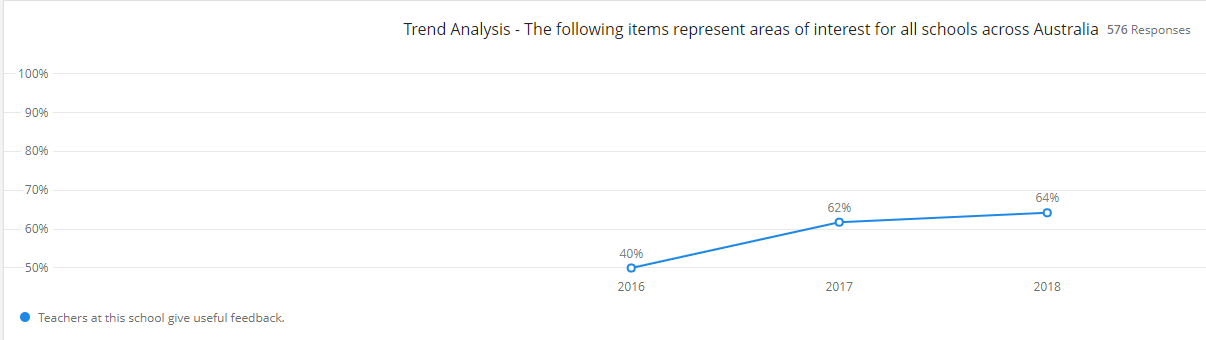 It is useful to compare the changes in student opinion over the past four years. Steady growth was observed to 2018 with a small decrease in 2019.Student feedbackNote: Students in Years 7 to 10 only.Slight changes can be attributed to the differences in student cohorts.It is of interest that the two questions:are well below 50% indicating that these need to be analysed and a plan for improvement articulated. This will be added to the 2020 Action Plan.Staff feedbackOur achievements for this priorityChallenges we will address in our next Action PlanTargets or MeasuresBase Year 20171st Year 20182nd Year 20193rd Year 20204th Year 2021Increase % of students ‘at or above expected growth’ n Year 7 Numeracy to 71%69.974.776.9Increase in % of students” at or above the expected growth” in Year 9  Numeracy, from 60% to 63% 60.165.258In PAT testing, Mathematics Comprehension, 75% of Year 2 students achieve growth of at least one level, or maintain the top level, from pre to post testing + those who held top level77.1%68.6% + 8.5%71.4%67.1% + 4.3%68.2%In PAT testing, Reading Comprehension, 75% of Year 2 students achieve growth of at least one level, or maintain the top level, from pre to post testing 66.7%65.4% + 1.3%70.1%58.2% + 11.9% 78%An increase in the percentage of students attaining at or above the expected growth in NAPLAN in Writing in Year 7, from 69% to 71% *59.563.667.3An increase in the percentage of students attaining at or above the expected growth in NAPLAN in Writing in Year 9, from 60% to 62% *57.658.663.0An increase of at least one level in French oral language competency for 75% students in the EFS, K-10 as tracked each semester against the French Oral Language Competencies of the French National Curriculum707375An increase in the number of students in the 75th percentile and above attaining expected growth in NAPLAN testing in year 9 in Writing (25% to 27%) and Numeracy (17% to 20%) *Writing25.8 % (49 students)Numeracy35.3 (65 students)Writing21.8 % (42 students)Numeracy48.1 (90 students)Writing16.6 % (39 students)Numeracy42.2 (98 students)Targets or MeasuresBase Year 20171st Year 20182nd Year 20193rd Year 20204th Year 2021An annual increase of 3% in the number of students identifying positive well-being in the Telopea Park School’s student well-being survey Data sourced noted as Enjoy classes at TPSN/A53% (top 2 rankings out of 5)52 % Mar42 % Nov(top 2   82-92% for top 3 )Targets or MeasuresBase Year 2017 %1st Year 2018 %2nd Year 2019 %3rd Year 20204th Year 2021increase of 1-2% in the number of students achieving a C grade and above in Mathematics in Years 7 8785.797.7increase of 1-2% in the number of students achieving a C grade and above in Mathematics in Year 8 899194.8 increase of 1-2% in the number of students attaining a C grade and above in Mathematics in Year 9 (81% to 83%) 8191.389.1increase of 1-2% in the number of students attaining a C grade and above in Mathematics in Year 10 (75% to 77%) 7592.290.6An increase of at least one level in French oral language competency for 75% students in the EFS, K-10 as tracked each semester against the French Oral Language Competencies of the French National Curriculum707375Successfully completed the Brevet Year 91009898What this evidence indicates about the school’s progress towards its five-year targets:Students in Year 7 NAPLAN Numeracy are on track to maintain an increase in growth over time; students in year 9 have shown a negative growth in 2019 indicating the need for further analysis of Mathematics results. PAT testing in Year 2 demonstrates that the named achievement for Mathematics has not yet been achieved. It must be noted that most of the learning in Mathematics is done in French while the PAT testing is in English. The students’ results in English Reading Comprehension, however, are 3% above what was expected. This indicates that 78% of the students tested have achieved growth of at least one level or have maintained the top levelIn both years 7 and 9 there has been an increase in the NAPLAN results in Writing. This could be attributed to a greater emphasis on writing across the curriculum in both primary and secondary and the engagement of teachers in the 2019 Writing Project with Dr Misty Adoniou. This will continue into 2020There has been an overall growth in French Oral Language competency  in year 9 Although there has been an overall growth in writing in both years 7 and 9, the percentage of students in the 75th percentile and above attaining expected growth, in both Writing and Numeracy, has slightly decreased this year. Positive well-being as identified in the TPS survey is at 52%/42% for the top two bands. It can be seen that 82% were in the middle band and above by the end of the year. In 2019 the percentage of students attaining a C-Grade and above in year 7 is 97.7 a large increase on the 2018 results, and well above the 2017 base of 87%In 2019 the percentage of students attaining a C-Grade and above in year 8 is 94.8 a slight increase on the 2018 results, and well above the 2017 base of 89%In 2019 the percentage of students attaining a C-Grade and above in year 9 is 89.1 a slight decrease on the 2018 results, but well above the 2017 base of 81%In 2019 the percentage of students attaining a C-Grade and above in year 10 is 90.2, a slight decrease on the 2018 results, but well above the 2017 base of 75%The Brevet results have been maintained at 98% pass rate. Forty-one Year 9 students (out of forty-two) passed the Diplôme National du Brevet; 88% of them with credits and nearly 60% with high distinctions (Mention Très Bien). This year, the success rate in France was 87.1%.Data sources have not changed over time. Growth in overall grades each year are compared with NAPLAN results. Two surveys (SSS and the TPS survey) are now used to ascertain student well-being and approaches to learningApproaches to learning, student well-being and health/happiness are all contributing factors to overall achievement. All teachers have addressed differentiation, formative assessment and the importance of feedback to students in their Teacher Performance and Development Plans. All teachers have named supervisors to guide this journey, to mentor good practice and to assess progress throughout the yearAn improvement in year 7 and 9 NAPLAN Writing results is likely to be a result from engaging in the ED’s The Writing Project over the year. The school’s Literacy Plan and approach to supporting students with low literacy could also have contributed to this improvement.Students continue to achieve at a high level in Mathematics. More students have achieved grades at or above a C grade relative to the base level of 2017. Results in years 7 and 8 are particularly encouraging that the targeted approach to improve numeracy skills is impacting on student outcomes.French Brevet results are excellentPrimary – to continue to have a focus on writing across the school and numeracy Secondary - to support growth in numeracy in year 9. A new on-line textbook will be used in 2020 with hard copies also purchased for students who prefer a textbook as well as for teachers K- 10The sharing of differentiation best practice will continue. A focus on differentiation in every classroom will continueFeedback to support students’ learning and enrich teaching strategies - to continue the journeyFormative assessment to support students’ understanding and growth in all areas will continue to be addressed in line with differentiation.Targets or MeasuresBase Year 20171st Year 20182nd Year 20193rd Year 20204th Year 2021A cycle of inquiry that is embedded in, and across, learning areasPartialDevelopingDevelopingAC General Capabilities embedded across the curriculumPartialDevelopingDeveloping100% of the students engaged in inquiry design as a vehicle for digital technology learning and STEM activitiesN/ANot yet achieved DevelopingTargets or MeasuresBase Year 20171st Year 20182nd Year 20193rd Year 20204th Year 2021Students’ positivity about their learning as: Identified by student satisfaction survey (SSS) question: the school gives me opportunities to do interesting things - Improvement from 2017TPS survey responses N/ATPS Top 2 out of 5 rankings)53%52 March 58 Oct68% SSS survey responses.76%73 %68%SSS question: the school motivates me to learn - Improvement from 2017 SSS responses.56 %62.5 %60 %TPS survey40% Mar/36 % NovDesign in-school survey focused on inquiry and engagement“Does your teacher encourage you to develop an inquiry mindset TPS survey?”N/aDesigned and testedN/AStarted in 201981 %Targets or MeasuresBase Year 20171st Year 20182nd Year 20193rd Year 20204th Year 2021% of the students engaged in inquiry design as a vehicle for digital technology and learning and STEM activitiesNot yet quantified On-goingDevelopingDevelop a student Learner Profile for PrimaryN/ADevelopingDevelopingStrengthen students understanding of Approaches To Learning (ATLs)DevelopingDeveloping with progress from 2017Strengthen the 7-10 Australian Stream and EFS Stream Learner ProfileDevelopingDevelopingMap the similarities and additional features of the attributes and skills of the Socle Commun and the AC General Capabilities – as well as with the ATL for secondary studentsNot achieved as yet – for the 2019 planCompleted in 2019This evidence indicates the school’s progress towards the five-year targets is on track with clear evidence for a focus in 2020 on student approaches to, and enjoyment of, learningA Learner Profile, 7-10, has been a focus in line with the Australian Curriculum (AC) General Capabilities, the IB’s Learner Profile and the French Socle CommunA learner profile has been discussed but not yet clearly articulated for K-6Inquiry learning embedded across the curriculum is developing but will be a focus in 2020 with students able to answer open-ended questions STEM learning has been a focus across the schoolAn audit has been carried out to ascertain the similarities between the Australian Curriculum General Capabilities, The IB’s Approaches to Learning and the French Socle CommunThe data sources used will be continued with greater emphasis on action from the data results.The implications from this evidence indicate that, in the next Action Plan, we will focus on:STEM across the school through the lens of inquiry learningTo develop the Learner Profile for the Primary School with all teachers and students contributing to this documentTo focus on student learning through approaches to learning, the AC General Capabilities and the French Socle CommunAn audit has been carried out to ascertain the similarities between the Australian Curriculum General Capabilities, The IB’s Approaches to Learning and the French Socle CommunInquiry mindset and learning are developingDigital Technologies now reaching a greater number of secondary students in specialised coursesLearner Profile known in secondary and used to describe students at each stage of the learning cycleA Learner Profile to be developed for the primary sectorDigital Technologies to be taught according to the AC across the school with specialist classes in secondary to continueInquiry learning to continue - to embed this as a culture.Targets or MeasuresBase Year 20171st Year 20182nd Year 20193rd Year 20204th Year 2021Annual increase of 5 % of students reporting receipt of timely and useful feedback (SSS)56%50.5%52.4 %An annual increase of 5 % in students reporting receipt of useful and timely feedback (TPS survey)N/A51.2%(top 2 rankings out of 5)45% March  40% NovWith over 35% mid bandAnnual increase of 5 % of students reporting they are engaged with their learning (SSS)N/A74.4%Not askedTargets or MeasuresBase Year 20171st Year 20182nd Year 20193rd Year 20204th Year 2021STUDENTSAnnual increase of 5 % of opportunities for student voice (SSS): involvement in planning and decision-making62%46%Question omitted from the ED SurveyAnnual increase of 5 % of opportunities for student voice (SSS): believe their concerns are taken seriously32%45%41.2Annual increase of 5 % of opportunities for student voice (TPS Survey): I am given opportunities to voice my concerns and opinions at TPSN/A42%(top 2 rankings out of 5)62% Mar57% OctI do use my voiceSTAFFAn annual increase of 3 % points in staff reporting improved levels of satisfaction about communication and collaboration: SSS – involved in planning and decision making 41%60%Data unavailableAn annual increase of 3 % points in staff reporting improved levels of satisfaction about communication and collaboration: TPS survey – I value the opportunities for collaboration at TPSN/A58%(top 2 rankings out of 5 bands)62% Mar47% OctAn annual increase of 3 % points in staff reporting improved levels of satisfaction about communication and collaboration: TPS survey – do you feel there is a lot of professional communication about student learningN/A63%(top 2 rankings out of 5 bands)84% Mar73% OctAbout colleague communicationThree % point increase in staff reporting improved communication about student progress: TPS survey – do you communicate when necessary about their students learning? N/A84.1 %(top 2 rankings out of 5 bands)86% Mar70% OctTo parentsAn annual increase of 3 % points in staff reporting increased opportunities for staff voice (TPS Survey) My opinions are heard and responded to appropriatelyN/A56.9 %(top 2 rankings out of 5 bands)65% Mar50% Oct     COMMUNITYAn annual increase of 3 % points in parents/community reporting increased opportunities for parents/community voice(TPS Survey) Does TPS offer opportunities for parent/Community voiceN/A55.3 %(top 2 rankings out of 5 bands)60 % Mar61 % NovThe Objectives of the Binational Agreement to be promoted and supportedOn goingOngoingOngoingThree percentage point increase in parents reporting improved communication about student progress (TPS survey): do teachers communicate with you when necessary about your student’s learning?N/A48.1%(top 2 bands)49.5 % Mar50  % NovThree percentage point increase in parents reporting improved communication about student progress (SSS): timely and useful feedback70%65.9%68.8 %Three percentage point increase in parents reporting improved communication about student progress (SSS): improved communication about student progress to support students in their learning63%67.2%74.8 % New question I am regularly informed about progressTargets or MeasuresBase Year 20171st Year 20182nd Year 20193rd Year 20204th Year 2021Not added in 2018What this evidence indicates about the school’s progress towards our five-year targets:As much of this priority focuses on perception data it is difficult to progress when the same questions are not given in the ED’s School Satisfaction Survey (SSS) each yearIn spite of considerable professional learning for teachers on the importance of feedback for both student learning and good pedagogy, students are still reporting that the receipt of timely and useful feedback can be improved. The percentages given are for the top two bands. If the third band is included for the TPS survey, then 80% of students who answered the survey note they are receiving timely and useful feedbackIn the TPS survey staff results are lower in term 4 than in term 1. Parents who answered the surveys have generally reported an improvement in communication and opportunities for parent voice in 2019 Community voice, collaborationCommunity voice, collaborationCommunity voice, collaborationStatementChange from 2018 data (whole school)Change from 2018 data (sec only)I can talk to my child’s teachers about my concerns.+1.73%+4.13%This school takes parents’ opinions seriously +1.45%+4.08%This school looks for ways to improve+1.11%+3.61%This school works with me to support my child’s learning+1.38%+2.42Student feedbackStudent feedbackStudent feedbackStudent feedbackStudent feedbackQuestion2016201720182019Teachers give useful feedback16.8%37.6%50.0%48.9%Student voice and engagement with learning Student voice and engagement with learning Student voice and engagement with learning Student voice and engagement with learning Student voice and engagement with learning Student voice and engagement with learning Statements2016201720182019Staff take students’ concerns seriously22.7%38.9%44.8%38.3%I can talk to my teachers about my concernsStaff take students’ concerns seriouslyCommunication and collaboration, communication about student progress, staff voiceCommunication and collaboration, communication about student progress, staff voiceCommunication and collaboration, communication about student progress, staff voiceCommunication and collaboration, communication about student progress, staff voiceCommunication and collaboration, communication about student progress, staff voiceStatements2016201720182019Parents at this school can talk to teachers about their concerns.92.6%93.9%92.9%90.7%Teachers give useful feedback80.0%81.7%82.8%75.3%This school looks for ways to improve.75.8%82.9%73.7%79.4%This school takes staff opinions seriously.41.1%43.9%51.5%48.5%This school works with parents to support students' learning.85.3%81.7%80.8%79.4%Teachers at this school use results from system testing and system processes to inform planning.73.7%75.6%66.7%65.6%Improved communication with parents/carers who answered the SSSTo continue to focus on feedback to students To develop other ways for students to have a greater voice in their learning including expanding on consultation through the SRC and student voice surveys To determine why teacher satisfaction has declined over the yearTo identify improved ways to communicate with staff and hear staff voice, including through PLCs, K-10.